Духовно-нравственное воспитание обучающихся средствами искусства в условиях интеграции общего и дополнительного образования.Совершенствование учебного процесса,  поиск и внедрение новых форм и методов обучения, стимулирующих творческую активность учащихся - один из актуальных вопросов на современном уровне в системе образования. В соответствие с планом МБОУ СОШ №3 и МБОУ ДОД ДМШ г. Лысково  Нижегородской области  с 15 по 19 апреля 2013 года проходила предметная Неделя Музыки. Цель предметной недели - формирование музыкальной культуры учащихся, как неотъемлемой части их духовной культуры; раскрытие  интонационно-образной природы музыкального искусства,  его места и  значения в жизни общества  и человека; творческое самооткрытие  ребёнка в музыкальной реальности: утверждение национальных и общечеловеческих ценностей , становление и социализация личности ученика в современном мире. Воспитание гражданственно – патриотического образа через традиционно русское искусство, его истоки, виды, ценностные ориентиры. Важным принципом проведения Недели Музыки является участие всех детей всех классов обеих школ. Обеими школами, в лице директоров школ МБОУ СОШ №3  Блиновой  И.А. , и директора МБОУ ДОД ДМШ  Харчевой В.Н., а также завучей школ Кошелевой Н.Е. и Варакиной О.С. и учителя музыки Авдеевой И.В. был разработан план  мероприятия,  о чем свидетельствовали яркие афиши.  I день –  Открытие Недели Музыки под названием - «Величие осмыслить музыкой берусь! » II день – Возрождение народных традиций –   народные   песни  и танцы. III день – «И всё о той весне» О Победе 1945 года в В.О.В.IV день – Духовно-нравственная традиция «Чудесная тайна музыки»Vдень – Заключительный день «Тысяча миров музыки»Дети заранее подготовились к празднику.15 апреля – ранним утром школа была украшена газетами, посвященными творчеству композиторов М.И. Глинки, И.С. Баха, В.А. Моцарта, Е. Крылова, В. Высоцкого, а так же историй создания оркестров народных инструментов имени В.В. Андреева. На переменах звучала музыка  великих  классических композиторов.Учащимися были подготовлены стенды, то есть музыкальные циклы - к 50-летию школе №3 г. Лысково.Спектакли «Жены мироносицы» , «Пасха красная», «Ликование», «Утро года», «Колокола России».Фотографиями учащихся детской музыкальной школы, занимающихся на различных инструментах. Презентации прекрасно подготовила учитель   Алексеева М.В.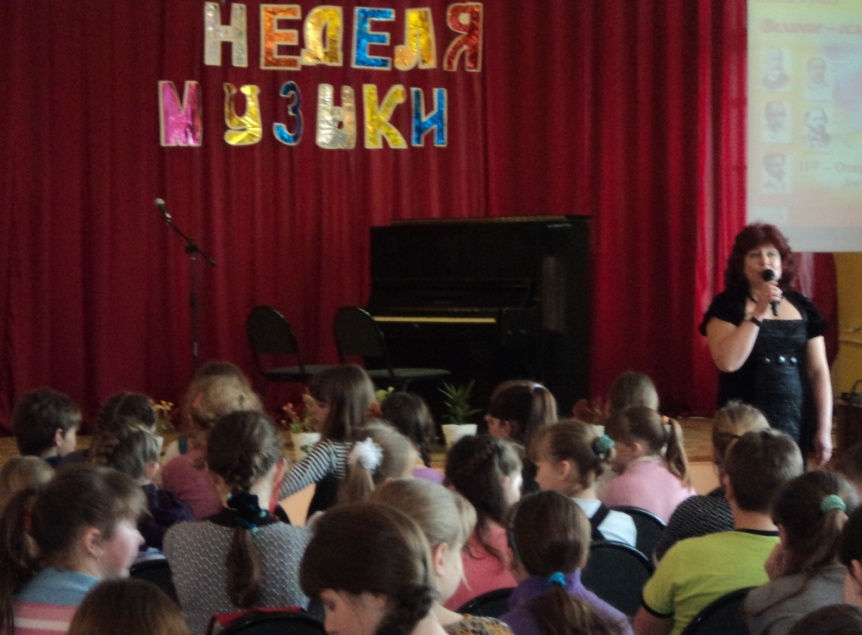                                     15 апреля«Величие – осмыслить музыкой берусь .»Праздничный концерт был открыт большой программой ансамбля «Con brio». Два замечательных педагога Гуляева И.С. и  Дудонова И.В. познакомили учащихся 5-х, 6-х, 7-х классов с творчеством Моцарта, Рахманинова, Баха.16 аперляВозрождение народных традиций.Традиция жива, пока ее чтут и берегут. И даже исполнение народных песен для одних детей будет просто  концертом, а для других, прикоснувшихся к  культуре своих предков- естественной частичкой бытия. Ярко и интересно прошел этот праздник. 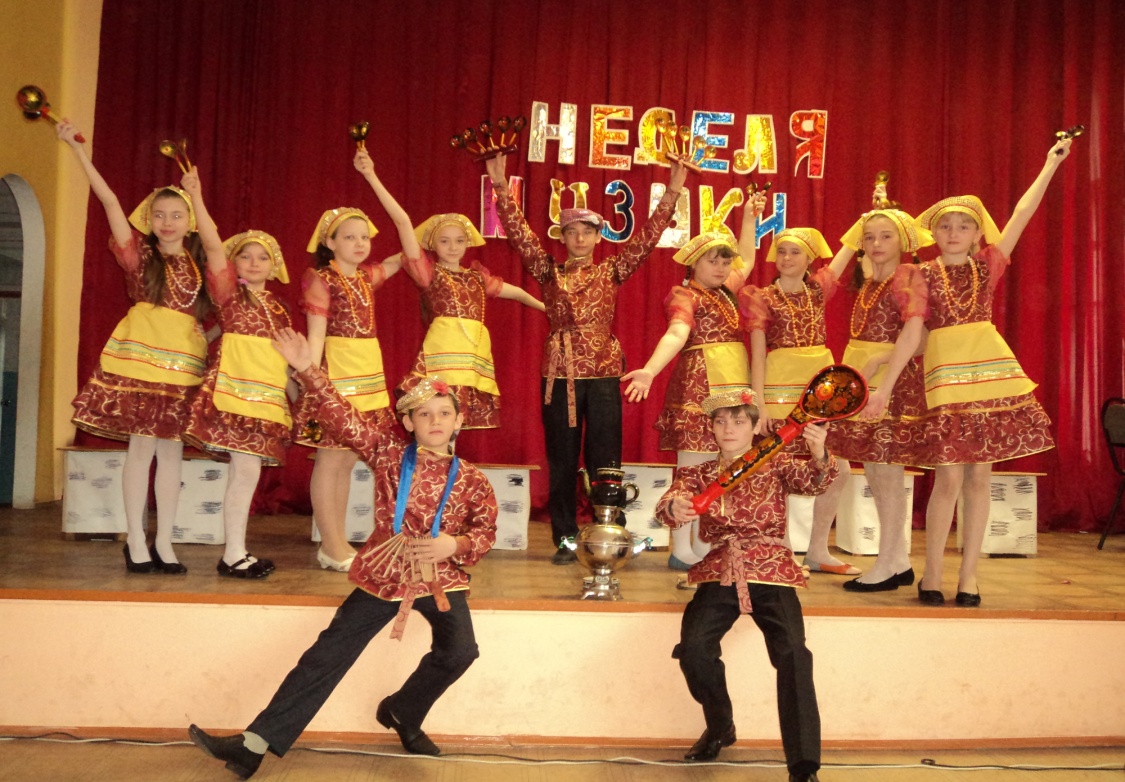 А подарили это чувство учащиеся ансамблей «Родничок» музыкальной школы и ансамблей « Удалые ложкари» общеобразовательной школы. Этими коллективами руководит учитель музыки Авдеева И.В.- неравнодушный, яркий педагог, которая вот уже 33 года «служит» ее Величеству – Музыке.17 апреля«И все о той весне»- дети войны.Для учащихся 9-х классов состоялась встреча с замечательным человеком, руководителем ансамбля «Сединка»  Подуздовой  Алевтиной Петровной. Сколько теплоты было в рассказе этой женщины, вспоминая трудное детство, и, конечно,  Алевтина Петровна связала свой рассказ с военной песней. Много пела сама. Спасибо за Ваш рассказ от имени всех девятиклассников школы! 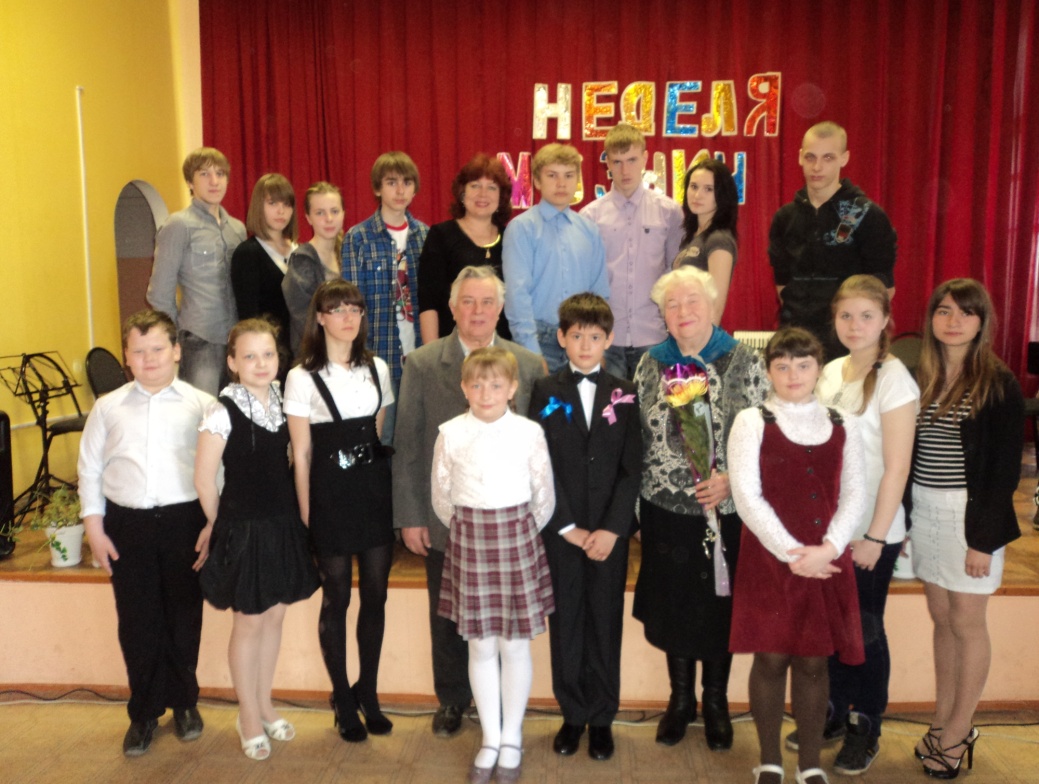 18 апреля«Духовно – музыкальная традиция»Чудесная тайна музыкиСреди вечных тем музыкального искусства есть одна, которую даже трудно назвать «темой», так велико и так всеобъемлюще ее значение в музыке различных эпох. Вера в людях не умирала никогда; это она двигала их стремлениями возводить храмы, это она учила любить своих ближних и заботиться о них. Совесть, сострадание, сорадование – есть лучшие человеческие качества. 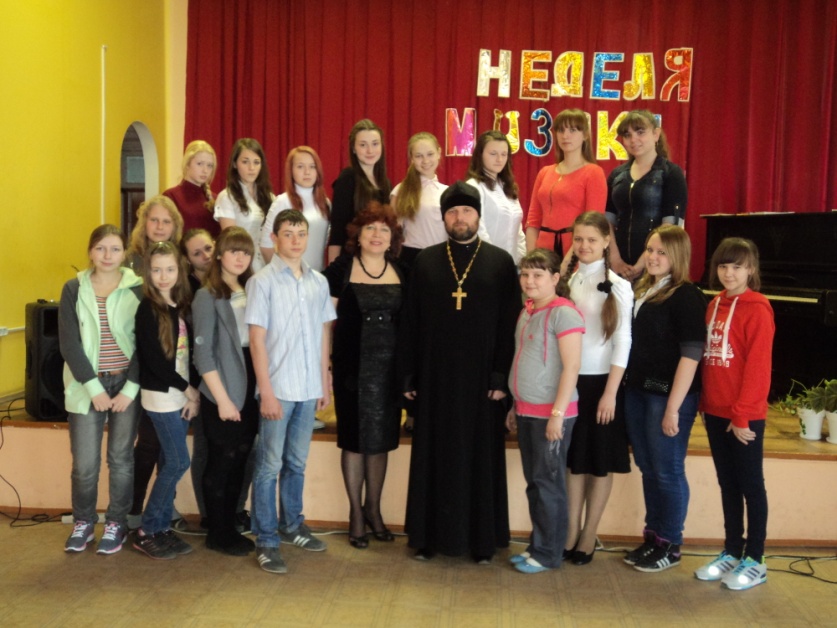 Встреча с Настоятелем Кресто-Воздвиженского  Храма Отцом Сергием  Кутлаковым  была очень значима для учащихся восьмых классов. Батюшка рассказал о православных традициях  ,подробно остановившись на Великом посте. В это время изменялся домашний уклад, готовилась только особая, постная пища; изменялся и порядок церковных служб, и характер песнопений – по большей части скорбных, покаянных. По – иному звонили и колокола : постный благовест был, по определению И. Шмелева, зовущим, жалостным, словно плачущим по грешной душе.А в подарок учащиеся музыкальной школы подарили такие произведения как «Старинная икона» неизвестного автора, «Лунная соната» Бетховена, « Мелодия» композитора  Бредаса19 апреляЗаключительный день Недели музыки«Тысяча миров музыки»На праздничный, заключительный концерт были приглашены учащиеся вторых  и третьих классов, а также учащиеся детской музыкальной школы.Целью этого праздника была не подготовка и выступление музыкантов, а в первую очередь, раскрытие творческого потенциала, воспитание чувств любви  к  прекрасному,  способность видеть необычное в 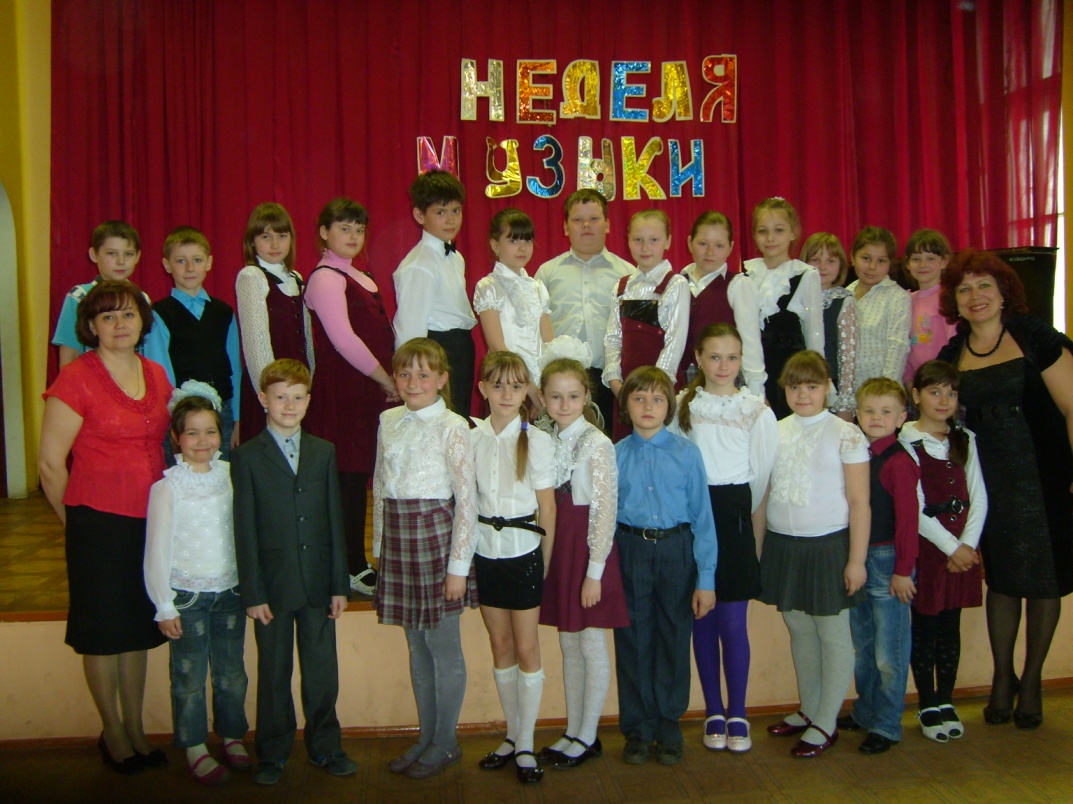 обычном, по – особому , ярко воспринимать мир! Дети играли на различных инструментах: аккордеоне, фортепиано, скрипке, гитаре. Пели хором!Этот великолепный  праздник, подготовленный преподавателем  музыки школы №3 , а также руководителем детского хора «Садко» и ансамбля « Удалые  ложкари» и руководителя Образцового ансамбля народных инструментов «Родничок» детской музыкальной школы Авдеевой Ириной Вадимовной ещё раз доказал высокую значимость и необходимость проведения таких  мероприятий!    «Тут  целый мир, живой, разнообразныйВолшебных звуков и волшебных снов,-О, этот мир, так молодо прекрасный,  он стоит тысячи миров!»                                                                                                                               Авдеева И.В.